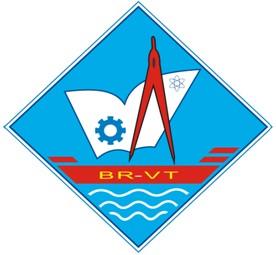 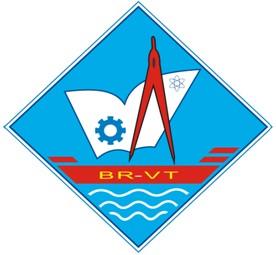 TÊN BÀI: ...............................................................................................................................................................................................................................................................................................MỤC TIÊU CỦA BÀI: Sau khi học xong bài này người học có khả năng: .................................................................................................................................................................................................................................................................................................................................................................................................................................................................................................................................................................................................................................................................................................ĐỒ DÙNG VÀ TRANG THIẾT BỊ DẠY HỌC........................................................................................................................................................................................................................................................................................................................................................................................................................................................................HÌNH THỨC TỔ CHỨC DẠY HỌC:.............................................................................................................................................................................................................................................................................................................................................................................................................................................................................................................................................................................................................................................................I. ỔN ĐỊNH LỚP HỌC:                                                             Thời gian:.....................................................................................................................................................................................................................................................................................................................................................................................................................................................................II. THỰC HIỆN BÀI HỌC.  III. RÚT KINH NGHIỆM TỔ CHỨC THỰC HIỆN: ....................................................................................................................................................................................................................................................................................................................................................................................GIÁO ÁN SỐ:.............................Thời gian thực hiện:.................................................Tên bài học trước:...................................................................................................................................Thực hiện  từ ngày........ đến ngày ...........TTNỘI DUNGHOẠT ĐỘNG DẠY HỌCHOẠT ĐỘNG DẠY HỌCTHỜI GIANTTNỘI DUNGHOẠT ĐỘNG CỦA GIÁO VIÊNHOẠT ĐỘNG CỦA HỌC SINHTHỜI GIAN1Dẫn nhập( Gợi mở,  trao đổi phương pháp học, tạo tâm thế tích cực của người học....)....................................................................................................................................................................2Giới thiêu chủ đề ( Giới thiệu nội dung chủ đề cần giải quyết: yêu cầu kỹ thuật, tiêu chuẩn kiến thức kỹ năng).....................................................................................................................................................................3Giải quyết vấn đề(Hướng dẫn học sinh rèn luyện để hình thành phát triển năng lực trong sự phối hợp của thầy).........................................................................................................................................................................................................4Kết thúc vấn đề- Củng cố kiến thức..............................................................................- Củng cố kỹ năng rèn luyện(Nhận xét kết quả rèn luyện, lưu ý các sai sót và cách khắc phục, kế hoạch hoạt động tiếp theo).....................................................................................................................5Hướng dẫn tự học....................................................................................................................................................................................................................................................................................TRƯỞNG KHOANgày.....tháng ........năm........                     GIÁO VIÊN 